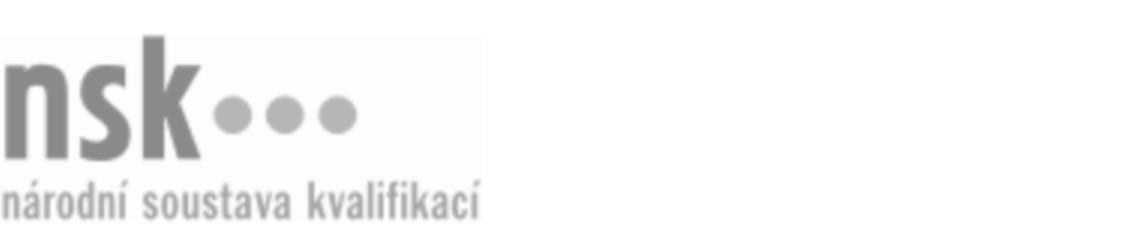 Autorizované osobyAutorizované osobyAutorizované osobyAutorizované osobyAutorizované osobyAutorizované osobyAutorizované osobyAutorizované osobyKovář/kovářka ruční (kód: 21-016-H) Kovář/kovářka ruční (kód: 21-016-H) Kovář/kovářka ruční (kód: 21-016-H) Kovář/kovářka ruční (kód: 21-016-H) Kovář/kovářka ruční (kód: 21-016-H) Kovář/kovářka ruční (kód: 21-016-H) Kovář/kovářka ruční (kód: 21-016-H) Kovář/kovářka ruční (kód: 21-016-H) Autorizující orgán:Autorizující orgán:Ministerstvo průmyslu a obchoduMinisterstvo průmyslu a obchoduMinisterstvo průmyslu a obchoduMinisterstvo průmyslu a obchoduMinisterstvo průmyslu a obchoduMinisterstvo průmyslu a obchoduMinisterstvo průmyslu a obchoduMinisterstvo průmyslu a obchoduMinisterstvo průmyslu a obchoduMinisterstvo průmyslu a obchoduMinisterstvo průmyslu a obchoduMinisterstvo průmyslu a obchoduSkupina oborů:Skupina oborů:Hornictví a hornická geologie, hutnictví a slévárenství (kód: 21)Hornictví a hornická geologie, hutnictví a slévárenství (kód: 21)Hornictví a hornická geologie, hutnictví a slévárenství (kód: 21)Hornictví a hornická geologie, hutnictví a slévárenství (kód: 21)Hornictví a hornická geologie, hutnictví a slévárenství (kód: 21)Hornictví a hornická geologie, hutnictví a slévárenství (kód: 21)Povolání:Povolání:Kovář ručníKovář ručníKovář ručníKovář ručníKovář ručníKovář ručníKovář ručníKovář ručníKovář ručníKovář ručníKovář ručníKovář ručníKvalifikační úroveň NSK - EQF:Kvalifikační úroveň NSK - EQF:333333Platnost standarduPlatnost standarduPlatnost standarduPlatnost standarduPlatnost standarduPlatnost standarduPlatnost standarduPlatnost standarduStandard je platný od: 21.10.2022Standard je platný od: 21.10.2022Standard je platný od: 21.10.2022Standard je platný od: 21.10.2022Standard je platný od: 21.10.2022Standard je platný od: 21.10.2022Standard je platný od: 21.10.2022Standard je platný od: 21.10.2022Kovář/kovářka ruční,  28.03.2024 11:40:48Kovář/kovářka ruční,  28.03.2024 11:40:48Kovář/kovářka ruční,  28.03.2024 11:40:48Kovář/kovářka ruční,  28.03.2024 11:40:48Kovář/kovářka ruční,  28.03.2024 11:40:48Strana 1 z 2Strana 1 z 2Autorizované osobyAutorizované osobyAutorizované osobyAutorizované osobyAutorizované osobyAutorizované osobyAutorizované osobyAutorizované osobyAutorizované osobyAutorizované osobyAutorizované osobyAutorizované osobyAutorizované osobyAutorizované osobyAutorizované osobyAutorizované osobyNázevNázevNázevNázevNázevNázevKontaktní adresaKontaktní adresa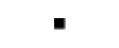 Pechál ZbyněkPechál ZbyněkPechál ZbyněkPechál ZbyněkPechál ZbyněkSlezská 61, 74792 Háj ve SlezskuSlezská 61, 74792 Háj ve SlezskuPechál ZbyněkPechál ZbyněkPechál ZbyněkPechál ZbyněkPechál ZbyněkSlezská 61, 74792 Háj ve SlezskuSlezská 61, 74792 Háj ve SlezskuSlezská 61, 74792 Háj ve SlezskuSlezská 61, 74792 Háj ve SlezskuKovář/kovářka ruční,  28.03.2024 11:40:48Kovář/kovářka ruční,  28.03.2024 11:40:48Kovář/kovářka ruční,  28.03.2024 11:40:48Kovář/kovářka ruční,  28.03.2024 11:40:48Kovář/kovářka ruční,  28.03.2024 11:40:48Strana 2 z 2Strana 2 z 2